Text na krabičkuADAPTIL Calm NáplňVeterinární přípravekŠŤASTNĚJŠÍ SPOLUKe zklidnění vašeho psa ve stresujících situacích30 DNÍK použití s difuzérem48 mlADAPTIL Calm náplň používejte pouze do originálního ADAPTIL Calm difuzéru.* Difuzér se prodává samostatně.Složení:Analog psího uklidňujícího feromonu............................................................2 %lsoparafinický uhlovodík q.s. ......................................................................48 mlJedna 48ml ADAPTIL Calm náplň vydrží až 30 dní a nepřetržitě uvolňuje uklidňující feromony na ploše do 70 m².(GHS08)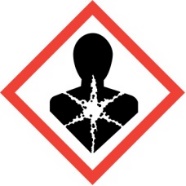 NEBEZPEČÍObsahuje: uhlovodíky C14-C19, izoalkany, cyklické sloučeniny, < 2 % aromatických látek.Při požití a vniknutí do dýchacích cest může způsobit smrt.UCHOVÁVEJTE MIMO DOHLED A DOSAH DĚTÍNebezpečí je spojeno s vniknutím kapaliny do dýchacích cest po požití a neúmyslném polknutí.V případě potřeby lékařské pomoci mějte po ruce obal nebo etiketu přípravku.Před použitím si přečtěte příbalovou informaci.PŘI POŽITÍ: okamžitě volejte do TOXIKOLOGICKÉHO INFORMAČNÍHO STŘEDISKA nebo lékaři. NEVYVOLÁVEJTE zvracení.Obsah a obal zlikvidujte na sběrném místě nebezpečného odpadu v souladu s místními právními předpisy. Patentovaná technologie.Držitel rozhodnutí o schválení a distributor:CEVA ANIMAL HEALTH SLOVAKIA, s.r.o., Prievozská 5434/6A, 821 09 Bratislava – mestská časť Ružinov Slovenská republikawww.adaptil.comČ. schválení: 104-19/CLot.:Exp.: